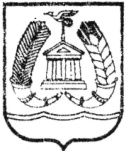 АДМИНИСТРАЦИЯ ГАТЧИНСКОГО МУНИЦИПАЛЬНОГО РАЙОНА ЛЕНИНГРАДСКОЙ ОБЛАСТИКОМИТЕТ ОБРАЗОВАНИЯРАСПОРЯЖЕНИЕ_____________________________  г. Гатчина  ___________________________О ПРОВЕДЕНИИ РАЙОННОЙ ХУДОЖЕСТВЕННОЙ ВЫСТАВКИ ДЕКОРАТИВНО-ПРИКЛАДНОГО И ИЗОБРАЗИТЕЛЬНОГО ТВОРЧЕСТВА ДЕТЕЙ С ОГРАНИЧЕННЫМИ ВОЗМОЖНОСТЯМИ ЗДОРОВЬЯ (ДЕТЕЙ-ИНВАЛИДОВ) «ДЕЛАЮ САМ»В соответствии с планом работы комитета образования Гатчинского муниципального района на 2018 год Провести районную художественную выставку декоративно-прикладного и изобразительного  творчества детей с ограниченными возможностями здоровья (детей-инвалидов) «Делаю сам» в период с 10 по 15 декабря 2018 года.Утвердить Положение о районной художественной выставке декоративно-прикладного и изобразительного  творчества детей с ограниченными возможностями здоровья (детей-инвалидов) «Делаю сам»  (приложение 1).Назначить Микулину Ю.Т., директора МБОУ ДО «ГДДТ «Журавушка», ответственной за организацию и проведение районной художественной выставки декоративно-прикладного и изобразительного  творчества детей с ограниченными возможностями здоровья (детей-инвалидов)  «Делаю сам».Руководителям  муниципальных бюджетных образовательных организаций:Принять участие в районной художественной выставке декоративно-прикладного и изобразительного  творчества детей с ограниченными возможностями здоровья (детей-инвалидов) «Делаю сам».Выставочные материалы и заявки предоставить 10 и 11 декабря 2018г. по прилагаемой форме  (см. Положение) по адресу: г.Гатчина, ул.Авиатриссы Зверевой, д. 20 корп. 3, тел. 8(813-71)7-39-16.Контроль  исполнения распоряжения возложить на заместителя председателя комитета образования  Яковлеву  О.В.Председатель комитета образования                                                       С.В.ПопковПриложение 1
к распоряжению №___ от «___»_____________2018г.ПОЛОЖЕНИЕо районной художественной выставке декоративно-прикладного и изобразительного  творчества детей с ограниченными возможностями здоровья (детей-инвалидов)«Делаю сам»Цель выставкиСоциализация и активизация творческого потенциала  детей с ограниченными возможностями здоровья (детей-инвалидов).Организатор выставкиОрганизатором выставки-конкурса является МБОУ ДО «Гатчинский Дом детского  творчества  «Журавушка».  Участники выставкиВ выставке могут принять  участие дети с ограниченными возможностями здоровья (дети-инвалиды)  в    возрасте от 6 до 18 лет, обучающиеся в образовательных учреждениях г. Гатчина и Гатчинского муниципального района.Условия проведения выставкиНа выставку могут быть представлены работы декоративно - прикладного и изобразительного творчества  любой  тематики, выполненные детьми с ограниченными возможностями здоровья (детьми-инвалидами).Требования к оформлению работРаботы должны быть аккуратно оформлены. Каждая работа должна иметь этикетку по форме (см. ниже). Необходимо также предоставить ЗАЯВКУ с перечнем  работ по форме, представленной ниже.Сроки и место проведения выставкиВыставка проводится на базе МБОУ ДО «Гатчинский Дом детского творчества  «Журавушка» с 10 по 15 декабря  2018 года.Работы и заявки принимаются 10 и 11 декабря 2018 года по адресу: г.Гатчина, микрорайон «Аэродром», ул. Авиатриссы Зверевой д. 20, корп.3, «МБОУ ДО «Гатчинский Дом детского творчества  «Журавушка».   Справки по телефону: 8 (813-71) 73-916 (Печковская Наталья Ивановна).Форма этикетки ( х )Форма заявки                                           от__________________________                                                                (название организации)Заявкана участие в районной художественной выставке декоративно-прикладного и изобразительного творчества детей с ограниченными возможностями здоровья (детей-инвалидов)ФИ ребёнка, возрастНазвание работыФИО педагогаНазвание учреждения№ п/пФамилия,  имя,  возраст участникаНазвание работыФИО педагога, телефон1234